Interpellation sektionsmöte X
20xx-xx-xx
Interpellantens namn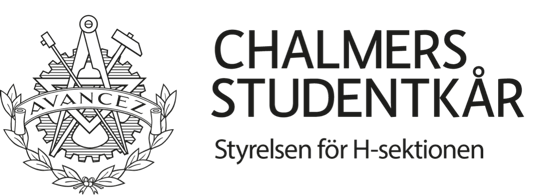 Interpellation X.Namn (Vad skall motionen kallas)BakgrundVarför?FrågeställningVad önskas få svar på?